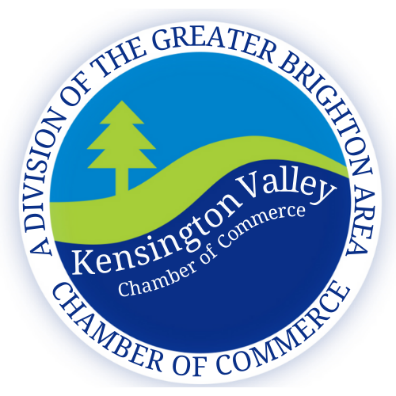 Membership ApplicationBusiness / Organization Name  									Business Address  																				                        	□-UnpublishedPrimary Contact and Title  										Telephone  					  	 Fax  						E-mail  						        Website 						Does your business have a Facebook page?  	□-Yes  	□-NoBilling Contact & Address (if different from above) 							 Primary Business Category (for website & directory) 							Additional Category(s) $25/each:  2.					3. 				Number of Employees  	  -Full Time  	         -Part Time  	Years in Operation  		Annual Membership InvestmentTotal Dues 	      	         	    Payment Type:   □-Cash   □-Check   □-Visa   □-MasterCard    □-AmexCredit Card Number  											Name of Cardholder  							Exp  		CVV  		Address of Cardholder  										Signature  									Date  			□1 - 4 employees$ 195.00□5 - 10 employees$ 275.00□11 – 20 employees$ 325.00□21 - 49 employees$ 335.00□50 - 99 employees$ 345.00□100 + employees$ 480.00□Non-Profit Organization$ 125.00□2nd Location (same TIF) $ 	 50% annual rate of primary